Isikliku kasutusõigusega koormatava ala plaan Pajusi tee (kü:61601:001:0508)kinnistul Mällikvere küla Põltsamaa vald.Asendiplaan (2 lehel, leht 1) M 1:500 (1 cm=0.5 m)Kasutusõiguse ala 625m²TINGMÄRGID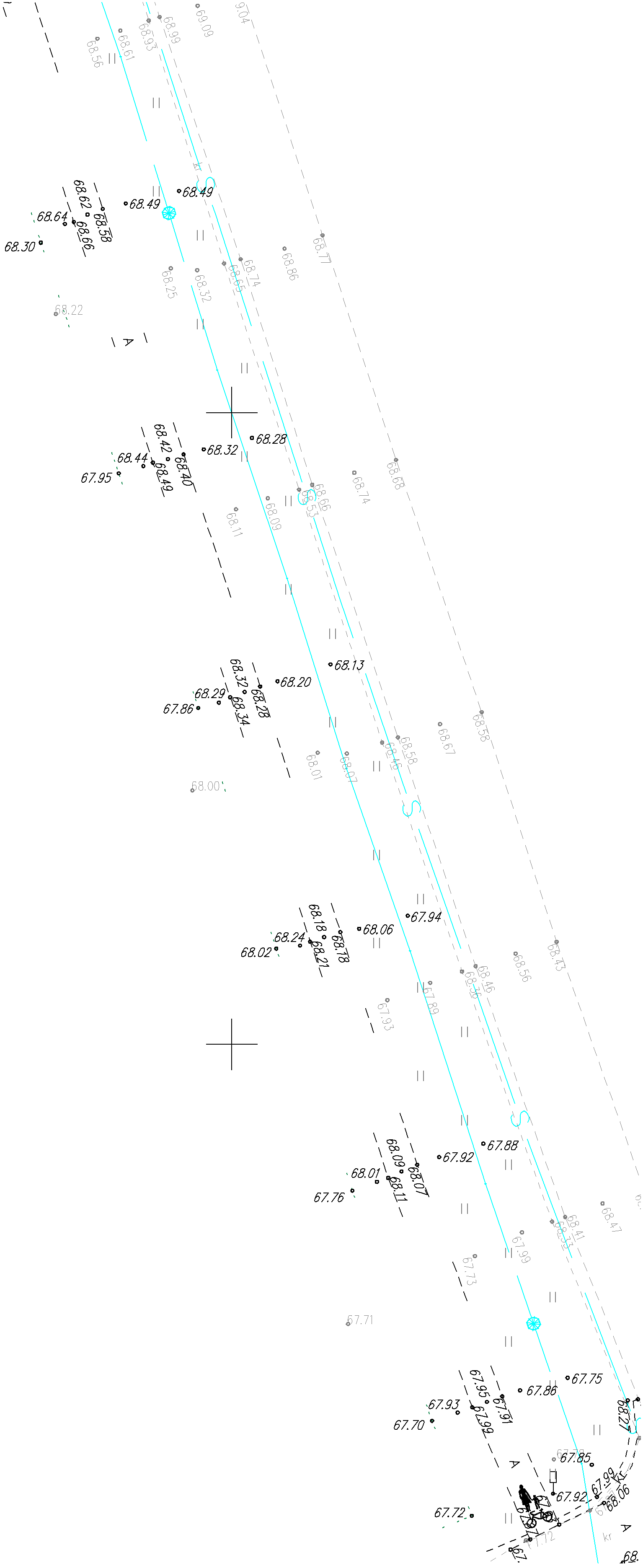           Olemasolev sidekaabelKinnistu piirKasutusõiguse  ala,maakaabelliini  kaitsevöönd  1m mõlemale poole kaabli telgeKoostas: M.Madisson